 Piła, dnia 20.03.2023 r.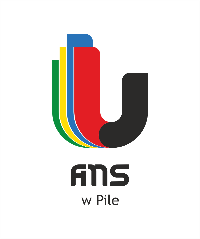 AG-2240/03/23Wyniki postępowania przetargowego„Pracownia Działań Kryzysowych i Pola Walki Katedry Ratownictwa Medycznego Akademii Nauk Stosowanych im. Stanisława Staszica w Pile”Działając na podstawie art. 253 ust. 2 ustawy z 11 września 2019 r. – Prawo zamówień publicznych (Dz.U. poz. 2019 ze zm.) – dalej ustawa Pzp, zamawiający informuje, że dokonał wyboru oferty najkorzystniejszej. Jako ofertę najkorzystniejszą uznano ofertę, złożoną przez wykonawcęCJMS Sp. z o.o., ul. 14-go Lutego 27, 64-920 PiłaWykonawcy, którzy złożyli oferty: CJMS Sp. z o.o., ul. 14-go Lutego 27, 64-920 PiłaStreszczenie i porównanie złożonych ofert							            (-) Dorota Łuczkowska							         Specjalista ds. administracjiNr ofertyKryterium cenaKryteriumdoświadczenie osoby uczestniczącej w realizacji zamówieniaKryterium przedłużenie gwarancji i rękojmiRazem160,000,0010,0070,00